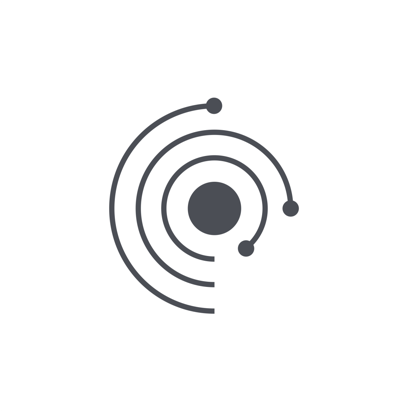 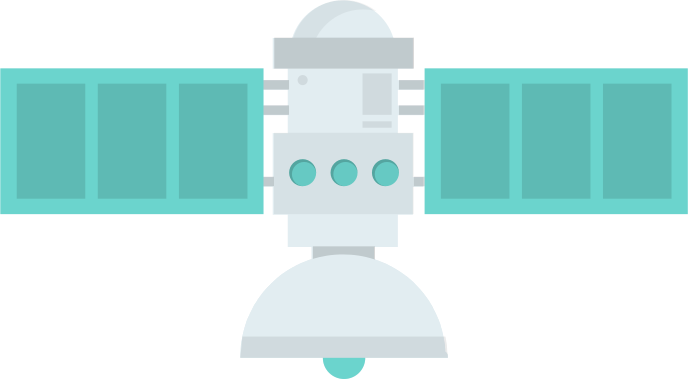 T Материал:Слайд 1 - ВведениеНа этом уроке мы рассмотрим pH определенных сред Марса и то, как это может повлиять на его потенциальную обитаемость.Слайд 2 - ЗадачиСм. выше в Образовательных целях.Слайд 3 – Что такое pHНо прежде чем мы перейдем к влиянию pH, может ли кто-нибудь объяснить, что подразумевается под pH?(Ответы)pH - это то, как мы измеряем кислотность и щелочность. Основы и кислоты рассматриваются как химические противоположности, потому что действие кислоты заключается в увеличении концентрации гидроксония (H3O +) в воде, тогда как основа снижают эту концентрацию. Реакция между водными растворами кислоты и основы называется нейтрализацией, при которой образуется раствор воды и соли, в котором соль разделяется на составляющие ионы. Если водный раствор насыщен данным растворенным веществом соли, любая дополнительная такая соль выпадает в осадок из раствора.Слайд 4 – Шкала pH pH обычно измеряется с помощью шкалы pH. Соединения с низким pH являются кислотными, диапазон которых варьируется от сильной кислоты при pH 1 до слабой кислоты при pH 6. pH 7 считается нейтральным, а pH выше этого значения - основным, от pH 8 до 14.Слайд 5 – Обсудите, каким может быть pH на Марсе?Теперь, когда у вас есть некоторая справочная информация, ответьте на вопрос, каким будет средний pH на Марсе?(Ответы)Слайд 6 – Как определить pH?Чтобы узнать это, мы должны сначала уметь определять pH. Как мы можем это сделать?(Ответы)Шкалы pH часто окрашены. Это связано с обычным использованием раствора, называемого универсальным индикатором, который меняет цвет, показывая pH. Он будет проявлять красную окраску в присутствии кислоты, раствор станет зеленым при нейтральном pH и станет темно-синим / пурпурным в присутствии основания. Однако есть и другие индикаторы, такие как фенолфталеин, который становится розовым в присутствии основания и не меняет цвет под действием кислоты. Индикаторы pH можно найти даже на кухне - например, сок краснокочанной капусты, который в присутствии основы становится сине-зеленым и розовым под действием кислоты.Слайд 7 – Определение pH видеоЭто видео демонстрирует изменение цвета решения при использовании универсального индикатора.: https://youtu.be/wX8GXsxe5a0Справочная информация о видео: В этом видео представлен раствор слабоконцентрированного гидроксида натрия (NaOH). Добавляется универсальный индикаторный раствор, делая раствор пурпурным. Затем добавляют 5% раствор уксусной кислоты в виде имеющегося в продаже белого уксуса для приготовления пищи. Раствор, содержащий универсальный индикатор, станет красным..Слайд 8 – Что произошло? Почему?Обсудите в группах то, что вы наблюдали в этом видео. Как вы думаете, почему это произошло?(Время для группового обсуждения)(Ответы) Слайд 9 – Река Рио ТинтоНа Земле есть районы с экстремальными показателями pH. Одно из таких мест - река Рио-Тинто в Испании. В некоторых районах реки pH реки Рио-Тинто достигает 2,3, что свидетельствует о высокой кислотности окружающей среды. Этот низкий pH вызван взаимодействием между камнями и микроорганизмами в реке, известным как взаимодействие породы, воды и биологии. Это приводит к тому, что в речной воде присутствует большое количество соединений, таких как серная кислота, сульфаты и трехвалентное железо, что придает Rio Tinto характерный красный цвет.В этой экстремальной среде наблюдались как эукариотические, так и прокариотические организмы, процветающие в кислых условиях. Таким образом, Рио-Тинто является аналогом планетарного поля, который может информировать нас о перспективах жизни в экстремальных условиях в других частях Солнечной системы.Слайд 10 – Как CO2 влияет на pH?Возвращаясь к Марсу, его атмосфера в основном состоит из углекислого газа, а на полюсах Марса есть большие отложения твердого углекислого газа.Как вы думаете, как углекислый газ влияет на pH? Обсудите, пожалуйста, в группах.(Время для группового обсуждения)(Ответы)Углекислый газ, растворенный в воде, производит углекислоту, которая снижает pH на Марсе. Углекислота - это то, с чем многие люди сталкиваются ежедневно в виде газированных напитков. Если вы когда-нибудь замечали странное послевкусие у газированной воды, это связано с присутствием углекислоты. Фактически, одна из причин, по которой при разработке газированных напитков используется так много сахара, является маскировка этого самого вкуса.Слайд 11 – Как это влияет на обитаемость Марса?Как вы думаете, как присутствие углекислоты повлияет на потенциальную обитаемость Марса? Обсудите, пожалуйста, в группах.(Время для группового обсуждения)(Ответы)Слайд 12 - ПовторениеПо итогам урока учащиеся должны уметь ответить на следующие вопросы:• Что показывает шкала pH?• Какие факторы на Марсе (прошлые или настоящие) могут повлиять на pH?• Как pH может повлиять на обитаемость Марса?